中铁六局集团有限公司物资信息简报(2017-9期 总55期)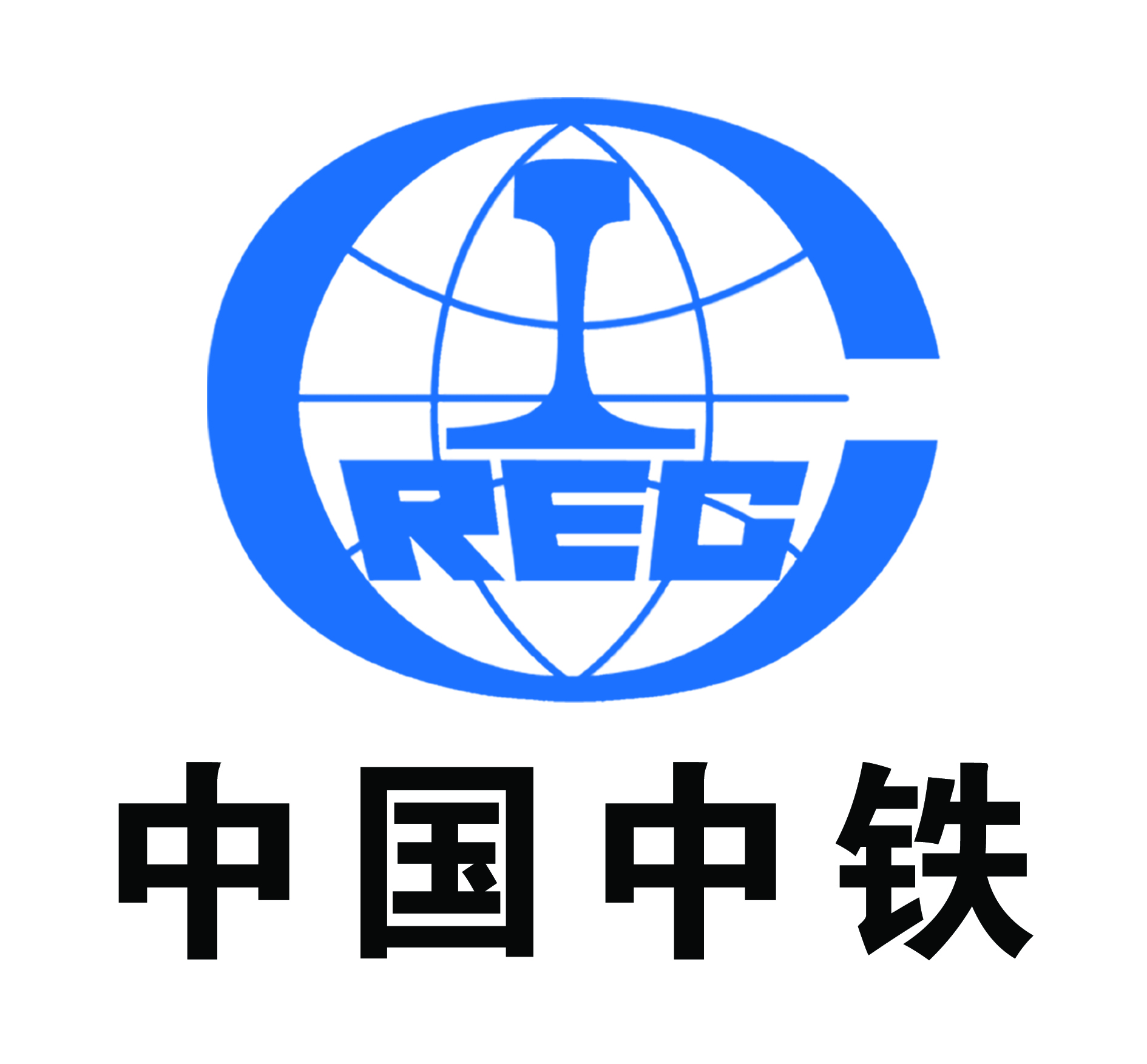 中铁六局集团公司物资管理部二〇一七年九月三十日前  言中铁六局集团公司物资管理部和中铁六局集团物资工贸有限公司为加强物资系统的信息交流，物资管理信息简报将继续开办，希望指挥部、子分公司物资人员每月将本单位的物资工作、集采工作、近期计划，各项成绩、重大事件等信息及时报送给我们，欢迎大家涌跃投稿，投稿时间为每月20日前。物资管理信息简报自2009年7月15日创刊后，已发表54期。在此期间，受到了集团公司各位领导和各位同事的关心，受到了各指挥部和子分公司各级物资人员的支持，希望我们的简报能够越办越好，越办越丰富，成为集团公司各位物资人员的喜爱读物和工作伴侣。在新的一年，物资管理部和物贸公司感谢大家长久以来的厚爱与支持，同时也希望大家以后能够更加支持我们、多给我们提出宝贵建议和意见。责任编辑：严永清 李旭东           核稿：武振亚　董占国抄送:集团公司领导，各部门、各子分公司、局指挥部。目    录第一部分 物资集采信息	4一、9月份物资集采信息	4二、9月份电商采购额统计	5三、九月份挂网招标工作	7第二部分 物资管理信息	12一、	集团公司9月份物资主要管理工作	12二、	集团公司下月物资工作计划	16三、子分公司9月物资主要工作	16四、子分公司下月物资工作计划	32第三部分 物贸工作动态	43（一）物贸公司京霸铁路联采喜中新标	43（二）启用“钉钉”——物贸公司引领智能办公体验	44  物资集采信息  一、9月份物资集采信息各子分公司具体完成情况见下表：二、9月份电商采购额统计各子分公司具体完成情况见下表：三、九月份挂网招标工作9月份，集团公司共挂网招标采购或竞争性谈判采购共66项，对主要物资在鲁班网、中铁六局物资网和中国采购与招标网进行了挂网。 物资管理信息集团公司9月份物资主要管理工作1.8月物资数据如下：（1）集采数据8月份，全局进行集采供应项目数量有195个，年累进行集采供应项目数量268个；8月采购供应总额10亿元，其中集采供应额9.8亿元，物资集中采购度98%；年累集采供应额62.2亿元，占股份公司下达年度集采指标88亿元的70%，占自定指标90亿元的69%;（2）电商数据8月份有162个项目部开展电商采购，成交金额8728.4万元，其中中铁物资商城结算金额7308.8万元，阿里巴巴中铁六局采购专区成交金额341.9万元；今年有258个项目部开展电商采购，累计成交金额45125.8万元，占股份公司年度电商指标3.54亿元的127.4%，占年度电商指标7亿元的64.4%，其中中铁物资商城成交金额42615.5万元，占年度电商指标7亿元的60%;（3）招标数据8月份进行公开挂网采购项目数量29个，年累进行公开挂网项目数量128个；8月采购中标总额30404.1万元，与平均报价相比降低采购成本2366.39万元，降采率7.2%，其中鲁班网开标22次中标金额24564万元，公共平台开标7次中标金额3840万元；年累挂网采购128次，采购中标总额154184.2万元，与平均报价相比降低采购成本14124.6万元，成本降低率8.4%，其中在鲁班网开标85次中标金额107086万元，公共平台开标43次中标金额47098万元;2. 9月1日，物资部参加了集团公司组织的对京张铁路工程项目的财务、物资、法务联合检查，对项目在“双超”整治的开展情况进行了详细的核实，针对存在的问题下发了书面的整治通知;3.物资部按照集团公司领导8月25日的京张铁路迎接国家审计署审计要求，对各参建项目部的物资相关内业资料进行了检查，对存在的不足和问题一一与相关公司和项目部人员进行充分沟通，提出了整改要求和措施，确保京张二标审计无问题;4.给股份公司报送了中铁六局融资性贸易业务风险情况统计表和融资性贸易业务统计表;5.完善中铁六局采购网供应商版块建设工作;6.完成2016年物资管理部年鉴的编写和报送;7.完成并发布了8月物资信息简报;8.9月4日，正式转发了股份公司关于进一步加强钢轨道岔战略采购供应管理的通知；9.9月8日，正式转发了股份公司第六批限制交易供应商名单的通知；10.9月8日，正式下发了集团公司关于全面规范供应商注册管理的通知，对集团公司合格供应商的范围进行了明确，对供应商在中铁物资商城和中铁六局采购网两个平台的注册进行了说明，实现集团公司供应商注册渠道更加便捷、快速；11.9月8日，下发了集团公司2016年法律法规清单，对2017年新增法律法规和其他要求进行征集，汇总后报送集团公司法律合规部；12.9月8日，下发了集团公司集中采购计划申请表，做到梳顺管理流程，减少操作环节，方便计划审批；13.接受了集团公司统计执法检查；14.9月8日，配合集团公司于书记离任审计工作，物资部向审计部提供了2014年－2017年上半年的集采、电商、招标等三个报表，并给局办公室提供了相关数据；14.物资部密盯京张铁路的国家审计署审计要求，及时与相关公司、项目部进行沟通，做好指导工作；15.9月12日，在广讯通正式下发了集团公司关于全面严肃招标结果管理的通知，16.9月13日，为规范控制价格，保证物资采购供应，物资部特下发了通知，做到价格管理坚持“三原则”：①对于公开招标采购或竞争性谈判采购的物资原则上不允许涨价；②对于供应商坚决要求涨价的，原则上要重新组织公开招标采购或公开竞争性谈判采购；③如确实需要与原供应商进行调价的，原则上子分公司要召开专题会议进行研究确定价格调整情况，完善相关资料，执行价格报批制度；17.9月15日，转发股份公司关于规范物资统计报表工作的通知，要求各子分公司切实体会股份公司要求，加强报表管理。18.编制了集团公司物资系统2017年内审报告，经领导审核后报送企业发展部；19.三清理工作。上周非金属事业部、金属事业部均未提交资料；（1）截止上周五合同共计828份，需要补充资料的合同份数13份：非金属事业部11份（5份待签封闭，6份与外加剂供应商的正在对账中），金属事业部2份（1份对账中，1份厂家不愿签封闭）；（2）需补充资料的13份合同中：2014年7份（含对账中的合同6份），2015年4份（含对账中的合同3份），2016年2份（含对账中的合同1份和厂家不愿签封闭1份）；（3）整理完成2016年、2017年采购合同资料：按归档要求重新整理2014年、2015年合同与配套资料分别存放归档；整理合同资料：合同建档扫描存档6份，招标采购资料3份；（1）下发了《关于全面规范物资采购招标定标管理的通知》，（2）转发了股份公司《中国中铁关于加强劳务队伍和物资管理的通知》，要求各单位严格按通知要求立即与本单位审计部联系，做好问题收集，同时明确责任人员，立即开展物资管理问题梳理整改和到位资料收集工作，确保问题得到彻底整改；20.向集团公司王总会计师汇报检查中存在的物资采购问题；21.参加了集团公司对呼和公司呼和地铁1号线的机械安全检查；22.编制了集团公司物资系统2017年内审报告，经领导审核后报送企业发展部；23.收集、整理、检查、汇总双超报表，编制双超通报；24.每日公布钢材、水泥的价格动态，增强时效性，更有力于指导公司和项目采购；25.每日公布物资供应问题日报，确定物资供应及时。集团公司下月物资工作计划  1.积极指导、催促京张指挥部和参建公司、项目部进行问题梳理和整改，做好京张铁路迎审准备工作；2.三季度报表审核、汇总并报送股份公司；3.做好2017年度法律法规及其他要求清单的汇总和报送；4.下发集团公司第九批物资合格供应商名册；5.与财务部、业务部紧密配合，利用三季度考核做好回款事宜，并以回款为依据对相关单位进行考核打分； 三、子分公司9月物资主要工作（一）北京公司1.根据公司日常管理工作要求,完成成本信息系统录入审批管理工作,配合各单位完成结算付款管理工作。2.根据集团公司物资管理要求,持续推进物资合格供方注册上报工作，积极推进中铁六局物贸商城采购管理。3.完成京张铁路工程“财务、物资、法律合规管理综合检查”迎检检查4.督办京张铁路工程及代建京张铁路工程准备、完善国审及巡视检查资料。跟踪盯控京张工程国审检查自查整改和上报资料。督导京张工程集团公司联合检查整改回复完成情况。整改不完善的继续整改。5.完成长安街西延丰沙改线工程、石济客专工程集团公司巡视迎检资料准备工作。6.参加公司成本合同部组织的延崇高速公路工程桩基工程劳务招标管理工作。7.完成京张工程和代建京张工程集团公司工经系统调研检查。8.参加完成京张工程局指组织召开的劳务检查会议。9.参加公司工程部组织的唐山二环路工程现浇梁和胶泥湾工程箱梁支架方案评审会。10.完成京承联络线、丰沙线工程及租赁中心废旧钢模板物资现场鉴定工作。11.参加成本合同部组织的“规范成本分析，提升分析质量专题会”。12.部署物资成本分析工作，加强物资结算的及时性、准确性通知要求。13.督导京张工程、长沙地铁、北京地铁6号线、衢宁铁路工程集团公司联合检查整改回复验证。14.由于集团公司调整表格，本周完成上报8月份物资消耗扣款统计报表工作。15.派驻专人参加平天高速工程工作组。16.完成代建京张迎审工作的第二轮的检查，督促整改任务的完成进度。17.收集填报完成月季各类报表,按时报集团公司物资管理部。18.完成延崇高速公路工程构件、二灰、混凝土、水稳，河西支线工程混凝土、管片，延康工程混凝土，京沈客专星火站地材招标挂网及开标工作。完成京沈客专星火站工程水泥，地材开标，延崇混凝土开标。完成京沈客专星火站工程钢材、延崇高速公路工程钢材、京新高速公路工程钢材、钢绞线、河西支线工程管片二次挂网招标。19.完成平天高速公路工程混凝土原材、支座标书编制工作。督导平天高速公路工程钢筋加工场、梁场、拌合站前期筹划和市场调查工作。完成平天高速公路工程水泥、粉煤灰、支座、减水剂、砂子、碎石、石灰挂网工作。平天两套应急采购模板采购方式确定。专人盯控进行平天高速工程前期市场资源、价格和供方调查，筹划组织钢筋、砼原材、钢模板等的招标工作。编制平天高速公路工程钢材、锚具、钢绞线招标资料。完成平天高速公路工程钢材、钢绞线、锚具、声测管代理招标确认函，将基础资料报送集团公司实施代理招标。20.协调物贸公司关于蒙华铁路工程新购台车的招标采购工作。21.完成代建京张铁路工程保温管谈判采购。签订代建京张铁路工程电缆、空调、配电箱、直埋管合同。组织协调完成代建京张工程长钢轨车的资源和运输问题。22.完成阜康路工程钢材挂网采购工作。23.完成涿州花田路工程钢材招标流标后的比价采购工作。24.完成京新高速公路工程钢材调价、代建京张铁路工程钢材调价工作。25.完成北京地铁六号线与集团公司工贸公司钢材采供协议签订。26.开展碎石市场调查，协调京张二分步碎石供应。27.完成唐车试验线工程线上料（钢轨、砼枕、配件）竞争性谈判采购公告及竞争性谈判开标。28.协调蒙华、代建京张等工程需用的钢管柱、贝雷梁等周转材料的租赁工作。29.组织协调丰沙线改建工程用支撑块供应。30.组织S5城际线工程铁路T梁厂家谈判工作。31.协调局物贸公司解决铁工油品合同签订的问题。32完成京张铁路工程电缆槽、碎石、压浆料变数编制、挂网工作。   （二）太原公司1、配合京张项目部接受股份公司劳务分包专项检查。2、督导京张项目部对国家审计署审计工作进行自查整改，做好迎检工作。3、配合公司财务部对2017年末“两金”压降工作进行预测物资方面目标值。4、整理、分析混凝土、机械分公司资源配置物资方面资料。5、接受集团公司对京张项目部联合检查，做好迎接国家审计署审计工作。6、根据公司领导安排，牵头组织相关部门调查太原地区成立石料厂事宜，并于9月5日联系阳曲县石料厂进行现场参观、调查。7、组织召开公司2017年物资系统专题培训会。8、接受集团公司对西南环、地铁项目部进行的安全生产检查。9、接受集团公司巡视组检查。10、根据公司领导安排，督导京张项目部对审计自查问题进行整改。11、配合公司核算部对天和公司进行项目成本管理信息系统培训。12、发布《关于加强物资消耗监控管理工作的通知》，进一步加强物资消耗管理。13、派专人协调解决京张项目部由于环保治理及限行导致的物资供应不畅问题。14、前往邯郸钢铁集团催发玉门河项目部桥梁钢板。15、组织石家庄枢纽工程道岔配件供货，保证联调联试需要。16、对太原地区钢材、混凝土进行区域性集采，对太原地区市政工程柴油进行竞争性谈判。17、对阳安项目部T型预埋件进行招标，对准朔项目部电缆槽、西南环项目部地材、霞凝项目部商品混凝土、静兴项目部中砂进行竞争性谈判。（三）呼和公司1、转发《中铁六局全部准入合格供应商名录》，要求各单位核对准入供应商信息，抓紧引导未准入的供应商办理准入。转发《中国中铁关于进一步加强钢轨、道岔战略采购供应管理的通知》,并要求各单位认真贯彻执行。转发《中铁六局集团有限公司2017年第七批限制交易供应商名单》的通知。转发集团公司关于全面规范供应商注册管理通知。转发《中国中铁股份有限公司采购专家管理规定》的通知（中铁六物〔2017〕262号）；转发《中国中铁股份有限公司战略采购管理规定》的通知》（中铁六物〔2017〕263号）；转发《中国中铁股份有限公司招标采购管理规定》的通知（中铁六物〔2017〕264号）；转发《中国中铁股份有限公司竞争性谈判采购管理规定》的通知（中铁六物〔2017〕265号），要求各单位认真组织学习，系统掌握股份公司政策导向，有预见性的提前策划好采购工作，逐渐合规合法化！    2、编制下发《关于加强项目物资供应的通知》，要求各单位加强项目部物资供应管理，严控物资价格调整，确保物资供应按时按质，保证项目施工生产顺利进行。    3、协同公司检查组对营业线改建项目部、城发项目部、成都地区各项目部、集宁208项目部进行下半年安全生产联合大检查。迎接公司内审组检查并派员协同公司内审组对公司所属各单位进行检查。对成都地铁9号线项目部进行内部物资管理检查。盯控各项目部“双超”问题整改落实情况，要求各项目部准备下半年度的“双超”迎检工作。收集整理各类招标资料；审核各单位经营活动分析资料，编制物资部分问题清单。参加公司项目方案评审及各类培训、会议等。4、完成湄洲湾项目部钢筋、混凝土及水泥开标事宜。完成成都地区钢筋套筒、波纹管、压浆剂竞争性谈判采购事宜。组织办理呼和地铁项目部锚具及钢绞线招标采购事宜。5、盯控各项目部废旧物资处理情况，收集相关资料进行备案；对各项目部提报的计划进行批复和上报；督促各单位进行月末物资盘点工作，收集汇总资料做好3季度物资成本分析及项目经营活动分析准备工作；盯控各项目部物资采供情况，协调各项目部物资调拨调剂事宜，盘活闲置物资。6、维护微信公众号---呼和铁建物资，及时发布物资管理相关通知和报道；整理核对各项目所报供应商的网上注册内容与实际缴费情况是否相符并督促缴费，查验各供应商汇款回执并督促出具付款委托，收集及审批供方调查审批表，收集及登记供应商准入承诺书、准入申请表，进一步推进中铁物资商城采购。完善供应商半年度评审工作及供方准入审核程序；积极督导、引导各项目部及时进行物资采购评审专家的注册工作。7、审核汇总各项目部9月份物资成本分析报告及“双超”自查报告。统计汇总各项目部9月份物资进场、消耗情况；编制上报各项月度、季度报表。（四）天津公司1、协调了梅汕钢筋、地材、钢模板供应工作；对一分部的挂篮托架及三分部的现浇箱梁模板、梯笼、防护栅栏组织了商城采购，准备组织进场；对梅汕三分部现场挂篮施工问题已派员现场分析解决，待厂家出具整改方案；对梅汕项目声测管厂家停供问题，已将现场需求情况及声测管剩余量上报集团公司，待集团公司审批。2、协调了商合杭钢筋、地材、钢模板供应工作；由孙承军孙总牵头组织公司相关部门对商合杭地材价格问题进行了上会研讨，已形成会议纪要；根据指挥部要求，对商合杭三个分部的工装模板、小型机具及轨道板运输工作进行统谈分签，由天津公司牵头组织招标工作，工装模板、小型机具已公开挂网，轨道板运输正在编制招标文件，准备公开挂网。3、对朝阳一标电缆组织了询价采购，陆续进场中；对朝阳一标的粉煤灰组织了邀标采购，邀标结果已出，待领导审批。4、牵头组织公司相关部门对公司办公楼用玻璃门、吊顶进行了竞价谈判会议，各个厂家价格等详细情况已出，合同签订中。5、对滨河路工程水泥进行了公开挂网招标，招标结果已出，合同签订中。6、参加了公司工程部牵头组织的唐廊工程现场施工调查，对唐廊铁路工程用钢材、商混计划已上报集团公司，待集团公司批示后组织采购。7、下发了专项通知，明确公司劳动防护用品的集中采购、供应权限，并规范台账格式，对公司各单位在用的劳动防护用品情况进行统计整理。8、下发对公司所属各单位物资供方动态考核工作进行集中整治，要求公司所属各单位根据物资供方的实际供应、服务情况，按照通知规定时间节点完成动态考核并上报。9、参加唐廊高速下穿工程营销交底和现场调查，并于项目部对接，组织物资前期市场调查工作。10、关注梅汕项目部接受集团公司联合检查组检查后的整改落实情况，把关整改回复资料，按时回复。11、对路桥项目部的废旧钢模板处置组织了竞争性谈判，但是由于参与的买家只有两家，所以无法处置。12、按照领导要求，修改的《钢制周转材料内部租赁核算管理办法》意见已经收集完毕。13、对各项目部的内部审核工作已经完成，并形成了内部审核报告。石家庄公司1.按照公司领导要求，参加主要领导带队的对石济代建、西安地铁项目的执行力检查。2.按照公司领导要求，派人到徐水北外环项目部协助项目部整理相关资料，接受股份公司督导组检查。3.按照公司领导要求，到商合杭项目部现场办公解决物资系统相关问题。4.按集团公司要求，协助和邢、阳大两个项目部集团公司检查问题的整改回复。5.按公司领导要求，参加石家庄地铁二号线公司工作组，现场盯控。6.参加公司安质部组织由公司主管领导带队的邯郸站改项目安全检查。5、按照程序组织石济客专各项目部的废旧物资处置，公司纪委派人全程监督。6、按照集团公司批复，组织和邢工程再用轨第三包件的二次挂网招标工作。7、按照公司分管领导要求组织邢台莲池大街、祥瑞城等项目钢材的应急供应。8.参加公司党代会及半年度生产会议。9.参加公司财务部组织由主管领导带队的商合杭项目部现场经济活动分析。10.按照公司领导要求，关注中铁祥瑞城项目主要物资的到场供应。11.根据集团公司批复，协助集团公司物资部组织对阳大工程电缆、中铁祥瑞城砼等物资的挂网招标。12.参加公司工程部组织由公司主管领导带队的菏泽下穿京九工程前期调查策划。13.按集团公司物资部要求，上报公司物资消耗专项整治情况报告及物资消耗扣款统计表。14.按要求上报各项报表资料。（六）路桥公司1、根据集团公司关于加强项目物资供应的通知要求，对项目部进行梳理并针对性的物资供应应急预案。   2、根据集团公司相关管理文件下发公司以下通知：关于转发集团公司《2017年第七批限制交易供应商名单》的通知；关于进一步加强钢轨、道岔战略采购供应管理的通知。收集、审核项目部月度物资成本分析资料。4、继续督促玉磨项目部物资管理内业资料进行完善。5、收集整理、上报项目部“双超”资料。 6、组织参与遵余项目部砂石料竞争性谈判工作.7、寻求二三项料优质供应商。8、对保定、随州等地模板厂进行实地考察。9.对项目部上报的供应商准入资料收集整理。10.对项目部线下评审的物资采购合同进行整理。11.对项目部上报的废旧积压物资及处理的资料进行整理。12.收集整理各项目部的辅助材料供应商资料。13.项目部进行了系统的业务知识培训。（七）丰桥公司1、组织进行京丰谷分公司钢材竞争性谈判采购开标工作。2、集团公司物资管理培训教材编写。3、到宣城、广德项目部、京丰谷分公司、密云分公司进行物资管理工作检查，检查内容包括：项目物资市场调查、项目物资管理制度建立、供方评价管理、现场库房管理等情况。4、到邢台项目部进行砂石料市场价格调研。5、中铁物资商城上共有8个项目进行了非集采物资网络竞价采购，订单金额452.89 万元，付款255.88万元。6、收集、汇总上报各项物资统计报表及资料。7、其他日常管理工作。（八）建安公司1.组织完成对天津陈塘庄货场铁路职工定向安置经济适用房工程项目集装箱房；中铁•祥瑞城限价商品房工程项目塑钢窗、PVC管件；哈站南出口住宅建设项目水泥、门窗、散热器、保温板、管件的招标。2.转发集团公司的《中铁六物2017-264关于转发《中国中铁股份有限公司招标采购管理规定》的通知》的通知，进一步规范公司各类产品和服务的公开招标采购行为。3.转发集团公司的《中铁六物2017-265关于转发《中国中铁股份有限公司竞争性谈判采购管理规定》的通知》的通知，进一步规范公司各类产品和服务的公开或线下竞争性谈判采购行为。4.下发《关于进一步规范物资盘点工作的通知》，严肃物资盘点纪律，真实反映项目物资消耗情况，做实做细物资消耗“双超”整治工作。5. 根据公司财务部下发的《关于做好迎接集团公司财务、物资、法律合规管理工作综合检查的通知》的要求，就在建项目进行了为期2个月的检查。并将检查出的问题明确了整改措施、时间和责任人，对物资系统问题的整改情况进行跟踪，确保发现的问题得到整改闭合。6.组织对新入职的实习大学生进行系统培训。7.其它日常管理工作。交通公司为确保10月份交通公司各项目物资保障有序可控，月初下发了《关于进一步十月份主要施工生产物资物资储备的通知》予以规范，要求各项目高度重视因国庆、中秋假期及党的19大召开对物资供应的间接影响，要求“早计划、早安排、早落实、早储备”。为规范公司周转材料的管理，下发了《关于开展公司范围内自有周转材料盘点的通知》，限期各项目全面认真对自有周转材料进行自盘点，随后公司依据上报情况进行抽查。配合10月份即将对公司进行的体系外审工作，完善物资管理系统资料记录。对阳安项目无碴轨道使用的工具轨、工装排架调拨到位，满足10月初工期节点；协调阳安项目钢支撑、钢围檩等闲置周转材料调拨到沈阳地铁项目部。对新上项目尝试推行物资“双超”整治扣款网上实施的方案，完成9月份物资消耗扣款统计工作。对兰州、西安和阳安项目进行物资管理检查指导，对存在问题实时纠偏。审核阳安项目上报的《项目物资管理经验交流材料》，为10月中旬召开的太原、西安项目经验交流会做好准备。完成了兰州项目部管片螺栓、郑州项目部钢材、混凝土和太原项目部水玻璃物资计划审批授权招标工作和常州项目部钢材和钢绞线、海启项目部水泥、北京项目部钢筋、镀锌钢管和水泥在鲁班网上挂网工作。9、完成了深圳项目部地材和北京项目部水泥在鲁班网上的开标工作和兰州项目部水泥、成都粉煤灰和北京、沈阳项目部混凝土在鲁班网上的定标工作。铺架分公司1.9月1日和邢工程铺架分部灌浆料、压浆剂开标，中标金额104.06万元，降低成本8.74万元。2.9月16日哈尔滨铁路局道口平改立工程波形护栏六局采购网招标采购挂网完成，目前三家投标单位响应，10月11日在石家庄铺架公司开标。3.9月19日阳安二线工程灌浆料、压浆剂、电容枕挂鲁班网竞争性谈判开标，灌浆料压浆剂中标金额39.61万元，降低成本1万元；电容枕不足两家投标，流标。4.9月19日哈尔滨铁路局道口平改立工程砂石料挂鲁班网竞争性谈判挂网完成，目前三家投标单位响应，10月11日在石家庄铺架公司开标。5.接受公司组织对本部门内审资料检查，并补充完善资料；对各项目部机械物资方面资料进行材料内审检查。6.根据股份公司及集团公司管理要求，完成鲁班网9月份物资统计报表电子信息录入管理工作。7.收集整理8月份双超检查资料，完成报送。收集项目部三季度成本分析数据，准备公司召开三季度例会资料。8.持续推荐项目部合格供应商评审、注册工作。（十一）广州公司1.组织2017年度物资设备人员业务轮训。2.编制2017年8月份主材采购价格，并发文。3.完成各项目部物资机械主要工作考核，并发文。4.配合佛山地铁项目部迎接股份公司督导检查。5.鲁班系统供应商预警功能学习，并投入使用。6.整理完善机关机械设备内业资料，迎接集团公司机械设备检查。7.跟进南沙港输送机配件托棍和人员驻点的情况，目前损坏的托棍已经更换，厂家星期一进场驻点。8.南沙港钢桁梁支座在北京开标。9.到恩平市调查材料设备仓库，面积约20亩，单价1.8元/平方米.月，为恩平云驰机械实业有限公司的闲置土地，目前为荒地，但基础较硬。10.向局机械设备部上报2014年至2017年上半年审计资料，主要资料为固定资产设备购置资料和设备租赁台账。11.对梅汕现浇梁施工用2台5013型号塔吊进行市场调查。12.组织广中江项目龙门吊和搅拌站的前期拆卸工作。两拨拆卸人员均于16号到达现场。准备开始拆卸。（十二）海外公司1.做好越南河内轻轨项目第一批400V开关柜、第二批750V开关设备、第一批22KV开关柜、第一批轨道车及平板车的发货、通关、接货等相关工作。2.做好越南河内轻轨项目第二批电动客车的发货、通关、接货等相关工作。3.做好越南考察团赴国内厂家实地考察接待工作。4.做好现场部分杂散电流设备、750V开关设备、变压器设备、400V开关设备的现场报验验收等相关工作。5.配合越南通号项目做好质保期内相关设备的维保工作。6.做好报越南业主相关翻译资料的整理上报工作。（十三）电务公司1、督导帮扶各项目工程物资管理工作，与公司财务、法律事务部形成联合检查组队项目成本管理进行检查督导。2、随时跟进成都地铁奥凯问题电缆更换进度，顺利完成了更换工作。3、全力做好S1、S5线工程的物资供应工作，为确保顺利开通做好保障工作。4、加大物资公开采购力度，积极引导供应商在网上商城公开完成交易。5、梳理各项目物资成本，合同及欠款情况。四、子分公司下月物资工作计划（一）北京公司1．根据成本信息系统使用管理要求,开展常规物资信息录入工作，持续推进1.0及2.0成本信息系统使用管理工作；完成非上线物资付款审批管理工。2．组织开展2017年3季度物资成本分析理会及培训管理工作。3．完成2017年3季度物资考核管理工作。4．关注京张、代建京张迎检自查整改完成情况。5．实施平天高速公路工程钢材、钢绞线、锚具、声测管等材料的挂网招标采购工作。6.北京地区混凝土价格谈判工作。7 .重点关注平天工程的物资供应进展。关注平天高速公路工程箱梁模板的采购方案落实，京新高速（胶泥湾）工程周转料的供应。8.关注代建京张工程节点开通物资供应工作。开展平天模板挂网招标工作。9.盯控丰沙线改建工程用支撑块9.30前全部到场供应工作。10.继续关注S5城际线工程铁路T梁厂家谈判工作。11.组织唐车试验线工程线上料竞争性谈判评标。 （二）太原公司1、根据公司安排，配合企发部开展2017年管理体系综合审核工作。2、参加公司2017年三季度经济活动分析会。3、参加集团公司2017年物资消耗专项整治会暨2017年三季度物资成本分析会。4、对阳安项目部水泥、空心砖、衡阳项目部商砼、钢材、地材、蒙华项目部土工膜、西南环A、B组料、韩城项目部钢材、商砼、天和项目部北涧河工程无缝钢管进行招标。（三）呼和公司1、做好新中标工程的前期物资市场调查工作；关注各新开项目部前期物资需用及供应的情况，做好项目组建初期各项工作的推进；及时收集项目主要材料供应方式及采购计划，组织采购计划的报送及招标准备，保证各项目物资采供工作顺利开展。协调各项目部物资调拨调剂事宜，盘活闲置物资。2、盯控各工程集采物资挂网招标事宜；盯控各收尾工程物资清查工作，严控物资成本，核查并完善物资资料。 3、督促各项目部核对物资数据，编制2017年三季度物资成本分析资料，务必做到数据准确、前后关联，节超分析做到客观真实、有理有据，确保高质量的成本分析资料。盯控督促各项目部“双超”专项整治工作的问题整改落实情况。4、完成各类月度报表及其他通知报表的编制报送工作。（四）天津公司1、继续协调梅汕客专钢材、地材、钢模板的供应工作；拟对梅汕三工区的新增连续梁边坡现浇段模板组织采购工作；拟对梅汕客专道碴组织第四次挂网招标工作；拟组织三工区站改甲供料供应协调工作；组织梅汕项目部声测管开标工作。2、继续协调商合杭项目钢材、地材的供应工作。根据指挥部要求，协助指挥部组织商合杭三个分部的工装模板、小型机具及轨道板运输的开标工作。3、拟对Z4钢材招标文件中的商务及付款等条款组织公司相关部门上会研讨，已保证后期招标顺利进行。4、组织市政项目部唐廊高速工程钢材、混凝土开标工作。5、继续协调组织市政项目部、路桥项目部钢材供应工作。6、按照六局要求收集各项目部的成本分析资料并撰写天津公司的成本分析资料，按照局成本分析会的时间参会。7、对张唐三、津保、路桥项目部的废旧钢模板组织处置竞争性谈判会议。8、《钢制周转材料内部租赁核算管理办法》准备上会。9、按照局物资管理部的要求，对自2015年以来的物资管理问题按照问题清单逐一进行排查，落实整改情况，并收集整改到位的资料及证明、证据。10、按照2017年调研工作计划通知的要求完成本部门的调研工作，并形成调研报告。11、按照《工程项目管理自查表》逐项对项目进行检查，形成书面检查记录，建立检查问题清单。（五）石家庄公司1.落实集团公司要求，根据公司工程项目物资消耗专项整治工作实施方案，确保按照集团公司要求完成各阶段相关工作。2.按集团公司要求，和邢工程、莲池大街、西安地铁等项目主要集采物资招标采购工作。3.关注公司重点项目的主要物资供应工作。4.落实公司党代会及半年度生产会议要求。5.按公司领导要求，参加公司主要领导带队的执行力综合检查工作。6.按集团公司要求积极推进公司集中采购和非集采物资的电子商务采购工作。  (六)路桥公司 1、继续督导、检查各项目“双超”开展情况。2、加强对项目部业务知识的培训学习管理工作。    3、组织参与遵余项目部速凝剂的招标工作。 (七)丰桥公司1、准备组织进行邢台项目部砂石采购价格谈判。2、编写集团公司物资管理培训教材。 (八)建安公司1.组织协调各项工程集采物资采购供应工作。2.对新建厦门北站动车运用所商砼；哈站南出口住宅建设项目水泥；沈阳丁香水岸一期工程塑钢窗；沈阳丁香水岸二期工程钢材、商砼进行挂网招标。3.下发3季度限价。4.组织召开2017年3季度物资成本分析会，要求数据真实、准确，物资成本分析要与工程实际进度和物资实际进料、库存情况相一致。严格执行限额领发料制度，与相关部门协调配合，做好季度成本分析工作5.其它日常管理工作。（九）交通公司汇总各项目部针对周转材料摊销（收费）标准上报的意见，优化后完成周转材料管理办法予以颁布。对公司召开现场会的太原和西安项目进行会前督导，完善物资管理标准化规范化要求，达到样板引路、强基提升的目的。持续盯控各项目部成本信息系统1.0、2.0和中国中铁项目物资管理信息系统V7.0的录入工作，重点关注各项目物资超耗扣款线上执行问题。筹划物资培训工作，准备物资培训课件，为11月份公司物资部长培训会议做好准备。继续完善深圳项目部地材和北京项目部水泥在鲁班网上定标工作以及常州项目部钢材和钢绞线、海启项目部水泥、北京项目部钢筋和镀锌钢管在鲁班网上开标工作。6、继续完善太原项目部水玻璃、北京、兰州和成都项目部钢轨在鲁班网上挂网工作。7、继续完善对公司各项目部集采物资及时上报集团公司审批和各项目部各供应商在中铁六局采购网注册工作。（十）铺架分公司1.组织10月11日哈尔滨铁路局道口平改立工程砂石料、波形护栏开标工作。2. 准备三季度成本分析材料，参加集团公司召开的三季度物资成本分析会。3. 收集整理9月份双超检查资料，准备参加集团公司召开的双超工作总结会议。4. 迎接外审检查工作。（十一）广州公司1.落实材料设备仓库选址，组织进行平整。2.继续跟进南沙港钢桁梁材料进场。3.联系培训机构老师组织机械员备齐补考资料，准备实操补考。4.跟进广中江龙门吊拆卸情况，并联系运输车进场。5.南沙港钢垳梁桥梁支座定标。6.南沙港钢垳梁桥梁油漆开标。7.广佛江钢筋网片开标。 （十二）海外公司1.做好到场物资设备的报验验收工作。2.做好到场轨道车、电动客车的登检验收工作。3.做好越南河内轻轨项目后续导向标识、四电及车辆段相关设备的发货、通关、接货等相关工作。（十三）电务公司1、全力做好S1、S5线工程的物资供应工作，为确保顺利开通做好保障工作。2、继续加大物资公开采购力度，积极引导供应商在网上商城公开完成交易。  五、指挥部9月主要工作（一）蒙华指挥部1.参加蒙华公司组织的钢片网防护栅栏交底会，梳理需求计划。2.邀请了中铁物贸蒙华供应中心领导、部门人员前来项目经理部商讨后期材料供应问题。3.北京公司项目分部按要求进场部分中铁四局减水剂进行试用，与试验部门过程中共同跟踪使用效果。4.与联采钢筋新招供应商对接，组织9月份的钢筋供应工作。5.协调型钢、钢绞线等物资应急供应。6.与技术部门商讨桥梁人行道、声屏障立柱钢横梁物资计划、技术规格书的提报，为下一步采购工作做准备。（二）京张铁路二标项目部1、物资部对一、二、三分部进行物资检查工作。2、国家铁路局对现场钢筋、水泥、粉煤灰等原材进行了抽检。物资部配合相关工作。 3、京张公司物资部钱部长组织道岔技术协调会。4、集团公司物资、工经、财务、法律事物等部门将对京张进行联合检查，物资部配合检查工作。5、指挥部工经部组织对劳务分包等问题进行检查，物资部配合检查劳务分包过程中物资是否存在超范围供料等问题。6、物资部协调九标验工计价相关问题。 7、物资部协调搅拌站相关问题。8、京张公司审计需指挥部提供资料，物资部配合上报相关资料。9、物资部联合工经部和财务部对各分部双超整治情况及合同管理等情况进行检查。10、局物资部郭红军副部长对北京环保要求对现场原材供应出现问题召开协调会议。（三）衢宁指挥部1、2017年8月29日物资部、安质部对项目所有隧道拉网式排查，重点检查，施工安全、质量、火供品管理、原材料的质量及堆码标识。2、2017年8月29日配合局物贸公司业务部制定钢材供应方案及措施。3、2017年8月30日指挥部班子成员及各部门评审二分部与物贸公司签订粉煤灰保供协议。4、2017年9月4日组织分部物资人员学习《 中铁六局集团有限公司2017年第七批限制交易供应商名单》。5、2017年9月5日指挥部召开讨论确定三季度验工计价方案。6、2017年9月6日学习集团公司物资部《关于全面规范供应商注册管理的通知》中铁六物管通【2017】20号。7、2017年9月14日接受东南公司（业主）物资设备部三季度物资管理大检查。8、2017年9月15日组织分部物资管理人员学习《关于加强项目物资供应的通知》中铁六物管通【2017】21号。9、2017年9月21日接受东南公司安质部对原材抽检的检查。10、2017年9月21日学习《中华人民共和国招标投标法》和《中华人民共和国招标投标法实施条例》。11、2017年9月22日学习《中国中铁关于加强劳务队伍和物资管理的通知》（股份公司网络电报）。（四）天津西南环指挥部（未报）（五）梅汕指挥部(未报)（二）指挥部下月主要工作（一）蒙华指挥部1.确定道砟储备方案及计划，报蒙华公司晋豫指挥部备案。2.与中铁物贸供应中心协商钢板网防护栅栏采购工作。3.完成中铁物贸组织的蒙华第六批次自购物资合同签订。4.与铺架标段对接，准备安排无砟轨道施工所需的弹性支撑块、长轨枕等物资进场。5.与项目分部商讨道砟储备工作。（二）京张铁路二标项目部1、督促各项目部提报计划组织施工所需物资供应到位。2、组织分部物资人员对集团公司、京张公司文件进行深入学习。 3、督促各分部上报物资供应动态日报。4、结合京张公司建精品工程、智慧高铁的会议精神，联合各部门从各方面完善现场及内业。5、与物贸公司加强沟通，根据现场施工进度对主要自购物资进行适时调整，保证现场供应。（三）衢宁指挥部1、做好双节期间的物资供应工作。2、对分部双超中没有进行扣款的进行帮助、指导。3、重点关注芳源隧道、仙岩隧道及挖孔桩的物资供应，做到早发现，早解决。（四）天津西南环指挥部（未报）（五）梅汕指挥部（未报）物贸工作动态（一）物贸公司京霸铁路联采喜中新标两节将至，我公司参与的新建北京至霸州铁路工程水泥联合采购招标，一举获得中铁上海工程局集团有限公司新建京霸铁路五标项目部水泥共三个包件的中标资格，中标额度达到1.23亿元，目前中标总额年累已达8.39亿元，已超额完成公司年度对外开发任务1.5倍。此次投标公司领导十分重视，对投标文件、技术质量、报价等都明确了具体要求。因时间紧、工作量大，在领导的带领下，部门同事团结协作、共同努力，高效率、高质量完成了编制投标文件的任务，并按期递交招标方。最终，公司以优秀的方案、完善的服务标准及合理的报价赢得中标资格。由于受到京霸铁路改线的影响，京霸铁路改为京雄铁路，期间中标通知书延缓下发。通过我公司不断的跟踪、协调，并配合上海局项目部多次对生产厂家进行实地考察，解决对方的各种疑虑。最终，获得招标方的认可，并于9月28日顺利下发中标通知书。在公司发展的蓝图上再添辉煌的一笔。也为公司又好又快发展，争创“局内领先，行业争先”水平打下了坚实基础。（二）启用“钉钉”——物贸公司引领智能办公体验为便于公司现代化管理，简化日常管理流程，打造特色物贸，智能办公的管理文化，公司近期在公司全体人员范围内推广试用“钉钉”软件，鼓励员工尝试新的工作方式，运用新的管理理念，探索创新创效的新途径。通过咨询钉钉客服，对钉钉软件有了进一步的了解之后，从少数人开始试用，到带动公司全体人员的加入，公司现已形成上下联动，一体化智能办公的管理模式。 考勤试用——配合公司考勤机同步打卡。试用期间，目前公司员工可采用钉钉软件进行考勤，也可在请假外出、或出差、外勤期间在外打卡，“钉钉”考勤的使用，不仅便捷，而且节约时间。“工欲善其事，必先利其器”,巧妙合理的运用智能资源，可以有效帮助我们向先进的管理大门迈进新的一步。审批试用——解决流程繁琐“老大难”问题。“钉钉”审批可简化流程，降低统计时间成本，曾经历经4天的审批审批时间可1分钟解决。每一次审批流程都需要经过多人进行审批，以往打电话、发短信都推进很慢，遇到审批人出差、外出办公，审批最多需要三四天完成，现在用钉钉发起一次审批，再设置一个DING任务，能够实时提醒相关人员，1分钟就能搞定.运动试用——丰富员工业余生活的“小团活”。通过“钉钉”每天的步数排行，可以关注到团队成员的每日健身状况，鼓励员工多健身，多运功，培养认真工作、健康生活的观念，在团结紧张、严肃活泼中，打造高效积极的精英团队。序号单位名称集采额（万元）集采额（万元）完成比例完成比例完成比例完成比例序号单位名称当月年累集采指标完成率年累产值比例1北京公司1928010886613200082.4734326731.712太原公司1403210480613000080.6231232033.563呼和公司11311711898700081.8321513133.094天津公司4335405678400048.2918595321.825路桥公司7806548558400065.3016819532.616石家庄公司11732585248400069.6717664533.137交通公司7068600197900075.9719571030.678建安公司6055509096000084.8513507537.699广州公司6425419595000083.9212936132.4410电务公司5171237624200056.589229525.7511丰桥公司2037260094200061.937380435.2412铺架分公司75963976000106.62651279.8213海外公司25063376520000168.836854649.2614物贸公司10262985915000199.0629859100.0015合计9954371148491500077.76219128832.4716合计10062272341488000080.8517合计98.9397.98序号单位名称年累统计年累统计年累统计年累统计年累统计年累统计年累统计年指标(万元)年指标(万元)年指标(万元)序号单位名称项目数询价次阿里巴巴专区阿里巴巴专区中铁物资商城中铁物资商城合计金额年度指标商城指标完成率序号单位名称项目数询价次询价金额成交金额成交金额结算金额合计金额年度指标商城指标完成率1北京公司3600014163309214163309214163309210700132.37132.372太原公司420007865195569994036699940361040067.3067.303呼和公司134421797122179712471067804667755048857262600077.8081.434天津公司6000405465684054656840546568700057.9257.925石家庄公司370 0 0 115497685 45444497 45444497700065 65 6电务公司100001920276301920276324000.0080.017丰桥公司0010384308010011517515815185542350043.3643.398建安公司250005666935056669350566693524800118.06118.069路桥公司12000509477764023361440233614700057.4857.4810海外公司10002203222032220322110.16110.1611交通公司194131592811546681598447644826832249815003650074.2676.6412广州公司103631003126110031261202947702029477030326031420048.3272.2013铺架分公司1600092635144937436493743650098.7598.7514置业公司000000020.000.0015信达公司000000020.00016设计院000000020.00017物贸公司00002.52.22.22211018合计22744815370253137680376704820515298964255628672277001075.6980.40序号名称挂网时间1·中铁六局阳平关至安康铁路增建第二线站前工程YAZQ-8标段梁场预埋件采购公告2017-09-012·中铁六局中铁·祥瑞城限价商品房工程塑钢窗采购竞争性谈判公告2017-09-013·中铁六局深圳地铁10号线1011-3A/4B标项目部盾构地材采购竞争性谈判公告2017-09-014·中铁六局呼和浩特市轨道交通1号线一期工程钢绞线采购公告2017-09-015·中铁六局新建梅州至潮汕铁路站前工程MSSG-4标段道碴竞争性谈判公告补遗（第二次）2017-09-016·中铁六局新建北京至张家口铁路工程2标段钢绞线采购招标公告2017-09-057·中铁六局路桥公司遵义到余庆高速公路工程砂石料采购谈判公告2017-09-058·中铁六局集团北京公司平凉（华亭）至天水高速公路项目PT5标工程自购物资采购招标公告2017-09-059·中铁六局丰桥桥梁有限公司 矿物外加剂 物资招标公告2017-09-0510·中铁六局集团北京地铁17号线工程钢筋采购招标公告2017-09-0711·中铁六局集团太原铁路建设有限公司韩城市悬挂式单轨交通一期一标工程桥梁钢板采购招标公告2017-09-0712·中铁六局新建铁路玉溪至磨憨线站前YMZQ-1标工程钢材采购招标公告2017-09-0713·中铁六局集团北京铁建公司唐车试验线工程线上料竞争性谈判采购公告2017-09-0714·中铁六局新建北京至张家口铁路工程2标段钢绞线采购招标公告补遗2017-09-0815·中铁六局集团韩城市悬挂式单轨交通一期一标工程混凝土采购竞争性谈判公告2017-09-0816·中铁六局集团太原铁路建设有限公司物贸分公司韩城市悬挂式单轨交通一期一标工程钢材竞争性谈判公告2017-09-0817·中铁六局集团石家庄铁路建设有限公司邢台市莲池大街上跨京广铁路立体交叉工程集采物资竞争性谈判采购公告2017-09-0818·中铁六局徐水区南外环与京广铁路立交工程集采物资竞争性谈判采购公告2017-09-0819·中铁六局建安公司新建厦门北动车运用所站后工程商砼竞争性谈判公告补遗（第三次）2017-09-0820·中铁六局集团商合杭铁路站前十六标项目钢筋焊网采购招标公告2017-09-0821·中铁六局集团有限公司交通工程分公司海启高速水泥采购竞争性谈判公告2017-09-0822·中铁六局南沙港铁路螺栓、油漆采购文件（招标编号：GZNSG-2017-290）补遗书2017-09-1123·中铁六局呼和浩特市轨道交通1号线一期工程07标项目竞争性公告2017-09-1124·中铁六局集团新建和顺至邢台铁路工程HXZQ-3标段道碴采购竞争性谈判公告2017-09-1125·中铁六局阳安二线工程灌浆料、压浆剂、电容枕竞争性谈判采购公告2017-09-1126·中铁六局中铁六局集团北京铁路建设有限公司混凝土采购竞争性谈判文件补遗2017-09-1127·中铁六局延崇高速、延康路工程二灰水稳、混凝土构件、混凝土采购竞争性谈判文件补遗2017-09-1128·中铁六局北涧河道路快速化改造及综合治理工程二标段无缝钢管竞争性谈判公告2017-09-1229·中铁六局成都轨道交通9号线一期工程3A标工程钢支撑租赁竞争性谈判邀请函2017-09-1230·中铁六局商合杭铁路Ⅲ型轨道板运输竞争性谈判邀请书2017-09-1331·中铁六局商合杭铁路无砟轨道底座板模板和自密实砼工装竞争性谈判邀请书2017-09-1332·中铁六局商合杭铁路无砟轨道底座板模板和自密实砼工装竞争性谈判邀请书2017-09-1333·中铁六局商合杭铁路无砟轨道底座板模板和自密实砼工装竞争性谈判邀请书2017-09-1334·中铁六局韩城市悬挂式单轨交通一期一标工程钢材竞争性谈判公告2017-09-1335·中铁六局集团韩城市悬挂式单轨交通一期一标工程混凝土采购2017-09-1336·中铁六局集团有限公司广中江高速公路项目第TJ01合同段项目经理部砂石料采购谈判邀请书2017-09-1337·中铁六局集团铺架分公司哈尔滨铁路局道口平改立工程七标段波形护栏招标公告2017-09-1538·中铁六局北涧河道路快速化改造及综合治理工程二标段无缝钢管竞争性谈判公告补遗（二次）39·中铁六局集团新建和顺至邢台铁路工程HXZQ-3标段道碴采购竞争性谈判文件补遗40·中铁六局集团新建商丘至合肥至杭州铁路（安徽、浙江段）自购物资联合采购竞争性谈判采购公告41·中铁六局徐水区南外环与京广铁路立交工程集采物资竞争性谈判采购公告补遗42·中铁六局集团有限公司郑州市市政控制性节点（地下交通）工程土建施工01标段采购招标43·中铁六局集团常州市轨道交通2号线一期工程TJ-09标钢筋采购招标公告2017-09-2044·中铁六局集团唐廊高速下穿唐呼铁路立交工程混凝土、钢筋采购招标公告2017-09-2045·中铁六局集团天津铁路建设有限公司商合杭铁路站前十六标工程Ⅲ型轨道板运输竞争性谈判邀请书2017-09-2046·中铁六局集团新建北京至张家口铁路站前二标工程桥梁垫层碎石、中粗砂招标公告2017-09-2047·中铁六局集团北京市南水北调配套工程河西支线工程、延崇高速公路（北京段）工程混凝土采购谈判公告2017-09-2548·中铁六局集团有限公司郑州市市政控制性节点（地下交通）工程土建施工01标段采购招标公告补遗2017-09-2549·中铁六局北京地铁17号线管片采购招标公告2017-09-2550·中铁六局平凉（华亭）至天水高速公路项目PT5标工程自购物资采购招标公告2017-09-2651·中铁六局集团太原铁路建设有限公司北涧河道路快速化改造及综合治理工程二标段无缝钢管采购公告2017-09-2652·中铁六局沈阳丁香水岸小区工程塑钢窗采购招标公告2017-09-2753·中铁六局沈阳丁香水岸小区工程塑钢窗采购招标公告2017-09-2754·中铁六局建安公司新建厦门北动车运用所站后工程商砼采购招标公告2017-09-2755·中铁六局集团太原铁路建设有限公司韩城空轨交通项目工程钢材采购招标公告2017-09-2756·中铁六局集团太原铁路建设有限公司物贸分公司韩城空轨交通项目工程混凝土采购公告2017-09-2757·中国中铁六局蒙华铁路项目工程复合土工膜采购招标公告2017-09-2858·中铁六局集团北京公司平凉（华亭）至天水高速公路项目PT5标工程自购物资招标采购补遗2017-09-2859·中铁六局集团阳平关至安康铁路增建二线站前工程YAZQ-8标段自购物资采购招标公告2017-09-2860·中铁六局建安公司新建北京至张家口铁路昌平站生产生活房屋及其配套工程商砼采购招标公告2017-09-2861·中铁六局集团有限公司遵义至余庆高速公路工程自购物资招标公告2017-09-2862·中铁六局集团有限公司郑州市市政控制性节点（地下交通）工程土建施工01标段采购招标公告补遗2017-09-296364·中铁六局集团唐廊高速下穿唐呼铁路立交工程混凝土、钢筋采购招标公告2017-09-2965·中铁六局韩城市悬挂式单轨交通一期一标工程桥梁钢板招标采购招标公告2017-09-2966·中铁六局集团新建商丘至合肥至杭州铁路（安徽、浙江段）站前工程SHZQ-16标段自购物资联合采购竞争性谈判采购公告2017-09-2967·中铁六局集团天津铁路建设有限公司梅汕客专（MSSG-4标）工程物资采购招标公告2017-09-29序号单位名称9月份9月份9月份9月份9月份9月份年累统计年累统计年累统计年累统计年累统计年累统计序号单位名称鲁班网鲁班网公共平台公共平台小计小计鲁班网鲁班网公共平台公共平台小计小计序号单位名称次数金额次数金额次数金额次数金额次数金额次数金额1北京公司00149955.282368.21610323.482太原公司65509.16199.07575608.2351411011.2971060.0552112071.353呼和公司1422.282367.343789.6252495.0431495.9483990.984天津公司1106.951106.952513.95002513.955路桥公司0078261417231199846石家庄公司11225.811225.81417151.4001417151.47交通公司33850.933850.91513066.7641728.21914794.968建安公司74282.5874282.581510948.2963021.022113969.319广州公司24048.321329.434377.72915922.1823905.71119827.8810电务公司190190637691477381611丰桥公司32055.5332055.5346754.530046754.5312铺架公司2792.22792.262508.61271083218.6113海外公司00001637411.351637411.3514物贸公司0000000015置业公司0000000016物资部001235360012353617集团公司2722383.724795.823123179.535112125893.34751470.47159177363.8